Протоколвнеочередного заседания антитеррористической комиссии Белокалитвинского района02.09.2016 год    	                                  № 7                                      г. Белая КалитваМесто проведения Большой зал АдминистрацииБелокалитвинского районаПОВЕСТКА ДНЯ:	1. О повышении готовности органов и учреждений района к осуществлению мероприятий по противодействию актам терроризма с использованием патогенных биологических агентов, опасных химических и радиоактивных веществ.Докладчик: Самуйлик Владимир Владимирович -  заместитель главы Администрации Белокалитвинского района по вопросам казачества, спорту, молодежи и делам ГО и ЧС.2. О принятии дополнительных мер по обеспечению защищенности объектов жизнеобеспечения, промышленных центрах  от возможных террористических актов с использованием биологических агентов, опасных химических и радиоактивных веществ, обратив особое внимание на защиту  несанкционированного доступа к системам централизованного питьевого водоснабжения, предприятиям по производству и реализации пищевой продукции, общественного питания и торговли, систем вентиляции в местах массового скопления людей независимо от форм собственности (аэропорты, железнодорожные вокзалы, автовокзалы, гостиницы, спортивно-зрелищные комплексы, учреждения образования и др.).Докладчик:Гусев Константин Семенович -  заместитель главы Администрации Белокалитвинского района по жилищно-коммунальному хозяйству.3. О принятии необходимых мер по обеспечению биологической, химической и радиационной безопасности массовых мероприятий (организация питания, водоснабжение, торговля продуктами питания).Докладчик:Устименко Дмитрий Юрьевич - Первому заместителю главы Администрации района по экономическому развитию, инвестиционной политике и местному  самоуправлению.	4. О проведении в учреждениях и организациях, в которых расположены избирательные участки текущей дезинфекции и влажной уборки, соблюдение проветривания и оптимального температурного режима.Докладчик:Евлахов Алексей Васильевич — Председатель Территориальной избирательной комиссии Белоклитвинского района.По первому вопросу:Слушали: Самуйлика Владимира Владимировича -  заместителя главы Администрации Белокалитвинского района по вопросам казачества, спорту, молодежи и делам ГО и ЧС. «О повышении готовности органов и учреждений района к осуществлению мероприятий по противодействию актам терроризма с использованием патогенных биологических агентов, опасных химических и радиоактивных веществ».Решили:1. Информацию — принять к сведению.2. Руководителям учреждений и организаций, в которых расположены избирательные участки, принять все необходимые меры по противодействию актам терроризма с использованием патогенных биологических агентов, опасных химических и радиоактивных веществ.3. Отделу МВД России по Белокалитвинскому району во взаимодействии с антитеррористической комиссией района3.1. Оказывать физическую и методическую помощь руководителям учреждений и организаций, в которых расположены избирательные участки в проведении мероприятий по противодействию актам терроризма с использованием патогенных биологических агентов, опасных химических и радиоактивных веществ. Срок: постоянно.4. Главам городских и сельских поселений района:4.1. Провести совещания на территориях поселений с привлечением всех заинтересованных лиц для рассмотрения вопроса о мерах по противодействию актам терроризма с использованием патогенных биологических агентов, опасных химических и радиоактивных веществ.Срок: до 12.09.2016 годаПо второму вопросу:Слушали: Гусева Константина Семеновича -  заместителя главы Администрации Белокалитвинского района по жилищно-коммунальному хозяйству. «О принятии дополнительных мер по обеспечению защищенности объектов жизнеобеспечения, промышленных центрах  от возможных террористических актов с использованием биологических агентов, опасных химических и радиоактивных веществ, обратив особое внимание на защиту  несанкционированного доступа к системам централизованного питьевого водоснабжения, предприятиям по производству и реализации пищевой продукции, общественного питания и торговли, систем вентиляции в местах массового скопления людей независимо от форм собственности (аэропорты, железнодорожные вокзалы, автовокзалы, гостиницы, спортивно-зрелищные комплексы, учреждения образования и др.)».Решили:1. Информацию — принять к сведению.2.  Отделу ЖКХ Администрации Белокалитвинского района во взаимодействии с Отделом МВД России по Белокалитвинскому району, Отделом образования, руководителями социально-значимых объектов  и руководителями объектов жизнеобеспечения и промышленных объектов:2.1. Принять дополнительные меры по обеспечению защищенности объектов от возможных террористических актов с использованием биологических агентов, опасных химических и радиоактивных веществ, обратив особое внимание на защиту несанкционированного доступа к системам централизованного питьевого водоснабжения, предприятиям по производству и реализации пищевой продукции, общественного питания и торговли, систем вентиляции в местах массового скопления людей независимо от форм собственности.2.2. Отработать алгоритм действий персонала объектов в случае возникновения террористической угрозы;2.3. Организовать проведение тренировок по предотвращению террористических проявлений и ликвидации их возможных последствийСрок: до 12.09.2016 года По третьему вопросу:Слушали:Устименко Дмитрия Юрьевича - Первого заместителя главы Администрации района по экономическому развитию, инвестиционной политике и местному  самоуправлению. «О принятии необходимых мер по обеспечению биологической, химической и радиационной безопасности массовых мероприятий (организация питания, водоснабжение, торговля продуктами питания)».Решили:1. Информацию — принять к сведению.2.  Отделу МВД России по Белокалитвинскому району во взаимодействии с руководителями объектов с массовыми мероприятиями:2.1.  Проводить все необходимые мероприятия по обеспечению биологической, химической и радиационной безопасности массовых мероприятий (организация питания, водоснабжение, торговля продуктами питания);Срок: постоянно. 3. Руководителям объектов с массовыми мероприятиями провести дополнительные инструктажи с сотрудниками и персоналам о порядке действий в случае возникновения угрозы или совершения теракта.	Срок: до 12.09.2016 года. По четвертому вопросу:	Слушали: Евлахова Алексея Васильевича — Председателя Территориальной избирательной комиссии Белокалитвинского района. О проведении в учреждениях и организациях, в которых расположены избирательные участки текущей дезинфекции и влажной уборки, соблюдение проветривания и оптимального температурного режимаРешили:1. Информацию — принять к сведению.2. Председателю территориальной избирательной комиссии Белокалитвинского района А.В. Евлахову:2.1. Во всех учреждениях и организациях, в которых расположены избирательные участки провести текущую дезинфекцию и влажную уборку, а также  соблюдать проветривание и оптимальный температурный режим в помещениях для выборов.2.2. Провести инструктажи с председателями участковых избирательных комиссий о порядке действий в случае возникновения угрозы или совершения теракта 	Срок: до 12.09.2016 года. Заместитель главы Администрации района 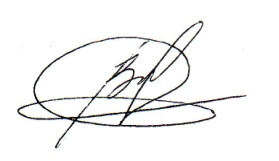 по вопросам казачества, спорту, молодежи и делам ГО и ЧС, заместительпредседателя АТК района                                                                    В.В. СамуйликСекретарь АТК   Белокалитвинского района                                                                   О.В. ПышьеваЗаместитель председателя  - В.В. Самуйлик, заместитель главы Администрации Белокалитвинского района, Секретарь- О.В. Пышьева ведущий специалист по работе с общественными организациями, противодействию экстремизму и терроризму, секретарь антитеррористической комиссииПрисутствовали- члены АТК  (11 человек)- приглашенные ( 2 человека)